Статья 51. Карта санитарно-защитных зон промышленных предприятий, коммунально-складских, очистных сооружений,иных объектов.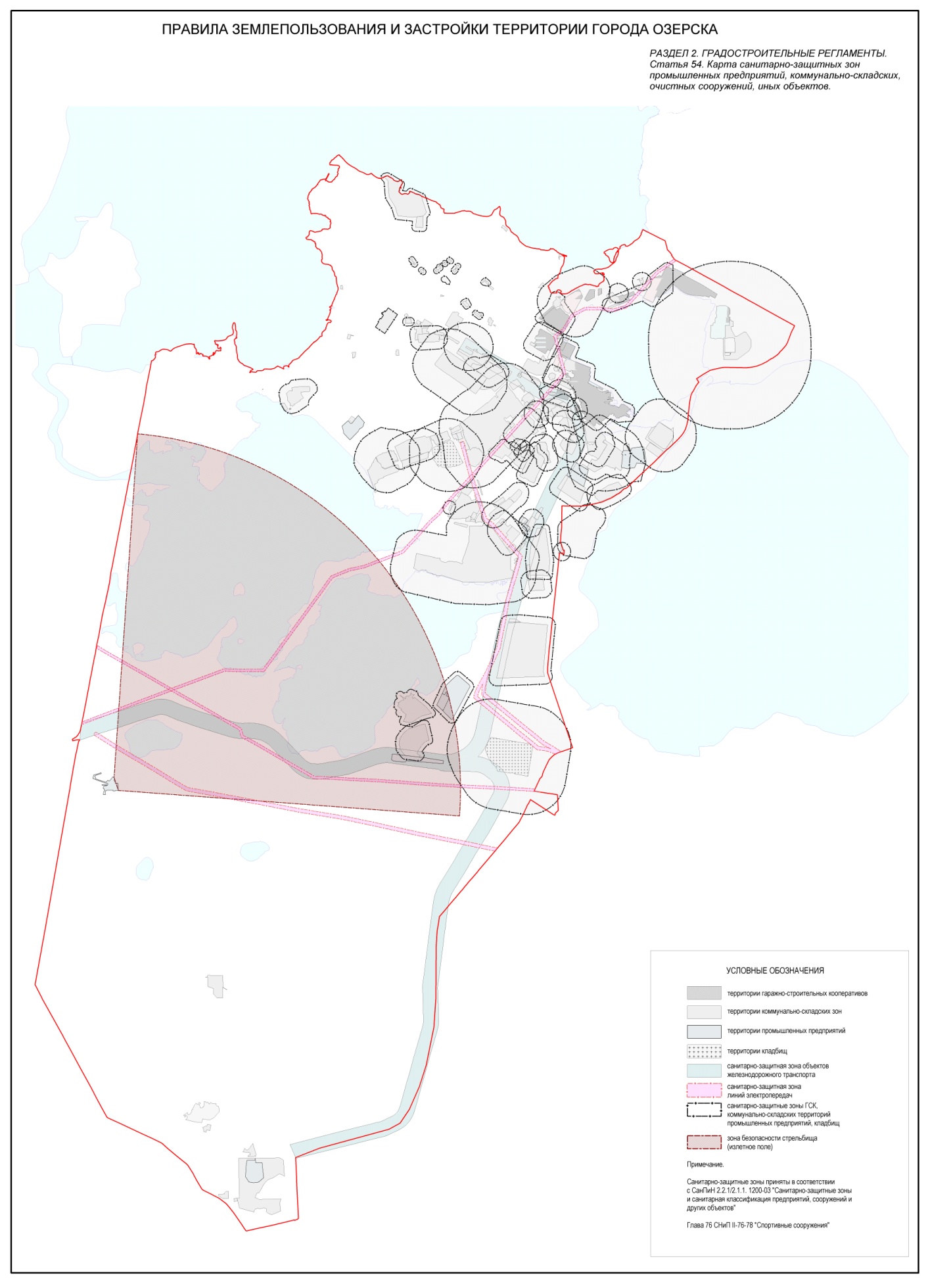 